Ajaktömítés LD 125Csomagolási egység: 1 darabVálaszték: K
Termékszám: 0175.0271Gyártó: MAICO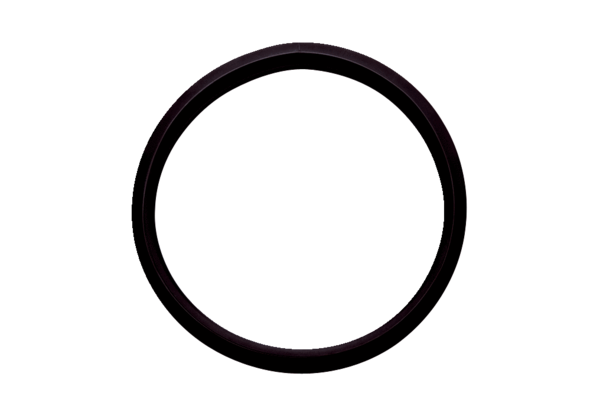 